Session  Monitor Checklist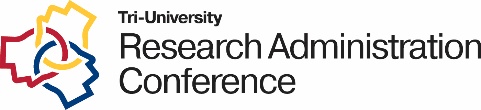 In advance of the conference:  Computer updated with newest Zoom app?  Zoom settings are how you want them? (e.g., background, audio, chat) Make sure you have a copy of the session slides, just in case Charge your cell phone, in case you need switch to calling in for audioImmediately prior to the session: Fully-charged cell phone on-hand? Close all unnecessary apps, to avoid distractions and free up bandwidth Log in 10 minutes or more before session starts Make any UA or NAU presenters 'Co-host'For Webinars, you may need to promote them to ‘Panelist’ before you can make them a ‘Co-host’ Confirm that Closed Captioning is turned on. Session monitor must keep CC on throughout session. Allow screen-sharing*  For Meetings, allow participants into the session from the waiting room For Meetings, mute anyone who might have inadvertently unmuted themselves. Note: participants will come in muted and with video off by default Reorient yourself to meeting controls	If you don’t see a specific button/action, check ‘More’Starting the session: Click 'Start Webinar'*** if you are monitoring a webinar that is in ‘Practice’ mode Confirm that red recording indicator is present at top   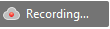 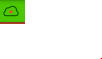  Promptly at start time, kick-off the session  welcome participants	 go over housekeeping items	 introduce presenters, if applicableDuring the session: For Meetings, mute participants, as needed For Meetings, remove disruptive participants, as needed (hopefully not needed!) Monitor the chat box and/or Q&A box	Note: People joining/re-joining a meeting are not able to see anything entered in the chat prior to joining When presenters are ready to address questions, read them aloud (for the recording) Launch and End Polls***, if neededTroubleshooting during the session:__Trouble hearing: call in on a phone, disable headset or computer speakers__Low bandwidth? Turn off video__If basic troubleshooting doesn’t fix the issue:Have the participant call RTS at 480-965-9065 Ext 1 for technical support.End of session: Thank presenters, remind participants to take survey at end of day Make note of questions that aren’t answered in the session*SCREEN SHARINGMEETING: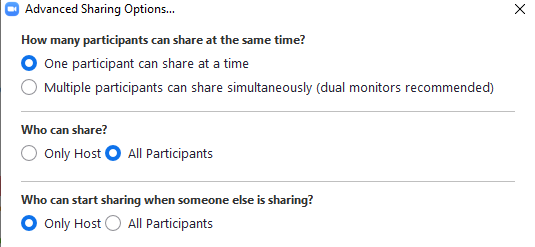 WEBINAR: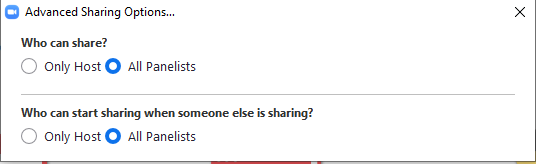 **TO START A WEBINAR IN PRACTICE MODE: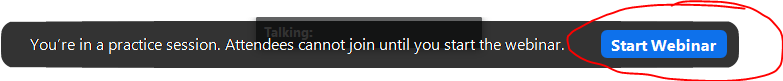 ***POLLS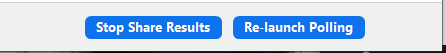 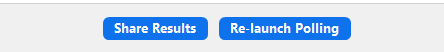 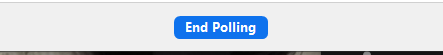 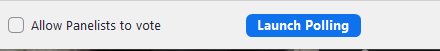 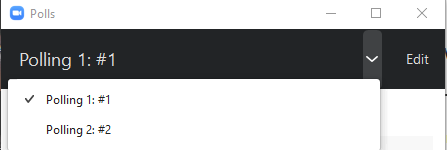 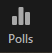 